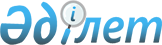 2013-2015 жылдарға арналған аудандық бюджет туралы
					
			Мерзімі біткен
			
			
		
					Қарағанды облысы Осакаров аудандық мәслихатының 14 сессиясының 2012 жылғы 14 желтоқсандағы N 137 шешімі. Қарағанды облысының Әділет департаментінде 2012 жылғы 26 желтоқсанда N 2069 тіркелді. Мерзімі өткендіктен қолданыс тоқтатылды
      Қазақстан Республикасының 2008 жылғы 4 желтоқсандағы Бюджет кодексіне, Қазақстан Республикасының 2001 жылғы 23 қаңтардағы "Қазақстан Республикасындағы жергілікті мемлекеттік басқару және өзін-өзі басқару туралы" Заңына сәйкес, аудандық мәслихат ШЕШІМ ЕТТІ:
      1. 2013 - 2015 жылдарға арналған аудандық бюджет 1, 2, 3, 4, 5, 6 қосымшаларға сәйкес, оның ішінде 2013 жылға келесі көлемдерде бекітілсін:
      1) кірістер – 3 715 160 мың теңге, оның ішінде:
      салықтық түсімдер бойынша – 565 975 мың теңге;
      салықтық емес түсімдер бойынша – 5 780 мың теңге;
      негізгі капиталды сатудан түсетін түсімдер бойынша - 10 979 мың теңге;
      трансферттер түсімдері бойынша – 3 132 426 мың теңге;
      2) шығындар - 3 798 478 мың теңге;
      3) таза бюджеттік кредиттеу – 31 580 мың теңге:
      бюджеттік кредиттер – 41 544 мың теңге;
      бюджеттік кредиттерді өтеу – 9 964 мың теңге;
      4) қаржы активтерімен операциялар бойынша сальдо – 0 мың теңге:
      қаржы активтерін сатып алу - 0 мың теңге;
      мемлекеттің қаржы активтерін сатудан түсетін түсімдер - 0 мың теңге;
      5) бюджет тапшылығы (профициті) – алу 114 898 мың теңге;
      6) бюджет тапшылығын қаржыландыру (профицитін пайдалану) – 114 898 мың теңге:
      қарыздар түсімдері – 41 544 мың теңге;
      қарыздарды өтеу – 9 964 мың теңге;
      бюджет қаражатының пайдаланылатын қалдықтары - 83 318 мың теңге;
      Ескерту. 1-тармаққа өзгерістер енгізілді - Қарағанды облысы Осакаров аудандық мәслихатының 29.03.2013 N 173 (01.01.2013 бастап қолданысқа енгізіледі); 10.07.2013 N 199 (01.01.2013 бастап қолданысқа енгізіледі); 11.10.2013 N 221 (01.01.2013 бастап қолданысқа енгізіледі); 29.11.2013 N 248 (01.01.2013 бастап қолданысқа енгізіледі); 13.12.2013 N 254 (01.01.2013 бастап қолданысқа енгізіледі) шешімдерімен.


      2. 2013 жылға арналған аудандық бюджет түсімдерінің құрамында, республикалық және облыстық бюджеттен берілетін нысаналы трансферттер мен бюджеттік кредиттер 4 қосымшаға сәйкес ескерілсін. 
      3. 2013 жылға арналған аудандық бюджетте облыстық бюджеттен аудан бюджетіне берілетін субвенциялардың мөлшері 2 105 398 мың теңге сомасында ескерілсін. 
      4. 2013 жылға арналған аудандық бюджетке кірістерді бөлу нормативтері келесі мөлшерлерде белгіленсін: 
      1) жеке табыс салығы бойынша - 50 пайыздан; 
      2) әлеуметтік салық бойынша - 70 пайыздан. 
      5. 2013 жылға аудандық бюджеттен қаржыландырылатын, денсаулық сақтау, білім беру, әлеуметтік қамсыздандыру, мәдениет, спорттың ауылдық (селолық) жерлерде жұмыс істейтін азаматтық қызметшілерінің осындай қызмет түрлерімен қалалық жағдайда айналысатын азаматтық қызметшілердің айлықақылары мен мөлшерлемелерімен салыстырғанда лауазымдық айлықақылары мен тарифтік мөлшерлемелерін жиырма бес пайызға арттыру белгіленсін. 
      6. Осакаров ауданы әкімдігінің 2013 жылға арналған резерві 5 421 мың теңге сомасында бекітілсін.
      Ескерту. 6-тармаққа өзгерістер енгізілді - Қарағанды облысы Осакаров аудандық мәслихатының 11.10.2013 N 221 (01.01.2013 бастап қолданысқа енгізіледі) шешімімен.


      7. Аудандық бюджетте кент, ауыл (село), ауылдық (селолық) округтері әкімдерінің аппараттары бойынша шығыстар 5 қосымшаға сәйкес бекітілсін. 
      8. 2013 жылға арналған аудандық бюджетті атқару үдерісінде секвестерлеуге жатпайтын жергілікті бюджеттік бағдарламалар тізбесі 6 қосымшаға сәйкес бекітілсін. 
      9. Осы шешім 2013 жылдың 1 қаңтарынан бастап қолданысқа енгізіледі.  2013 жылға арналған аудандық бюджет
      Ескерту. 1-қосымша жаңа редакцияда - Қарағанды облысы Осакаров аудандық мәслихатының 13.12.2013 N 254 (01.01.2013 бастап қолданысқа енгізіледі) шешімімен. 2014 жылға арналған аудандық бюджет 2015 жылға арналған аудандық бюджет 2013 жылға арналған аудан бюджетіне нысаналы трансферттер мен бюджеттік кредит
      Ескерту. 4-қосымша жаңа редакцияда - Қарағанды облысы Осакаров аудандық мәслихатының 13.12.2013 N 254 (01.01.2013 бастап қолданысқа енгізіледі) шешімімен. 2013 жылға арналған кент, селолық округтері
әкімінің аппараттары бойынша шығындар
      Ескерту. 5-қосымша жаңа редакцияда - Қарағанды облысы Осакаров аудандық мәслихатының 29.11.2013 N 248 (01.01.2013 бастап қолданысқа енгізіледі) шешімімен. 2013 жылға арналған аудандардың бюджеттерін орындау барысында секвестрлеуге жатпайтын жергілікті бюджеттік бағдарламалардың тізбесі
					© 2012. Қазақстан Республикасы Әділет министрлігінің «Қазақстан Республикасының Заңнама және құқықтық ақпарат институты» ШЖҚ РМК
				
      Сессия төрағасы

А. Цебер

      Аудандық мәслихаттың хатшысы

К. Саккулаков
Осакаров аудандық мәслихатының
2012 жылғы 14 желтоқсандағы
14 сессиясының № 137 шешіміне
1 қосымша
Санаты
Санаты
Санаты
Санаты
Сомасы, мың теңге
Сыныбы
Сыныбы
Сыныбы
Сомасы, мың теңге
Ішкі сыныбы
Ішкі сыныбы
Сомасы, мың теңге
Атаулары
Сомасы, мың теңге
1
2
3
4
5
1. КІРІСТЕР
3715160
1
Салықтық түсімдер
565975
01
Табыс салығы
138978
2
Жеке табыс салығы
138978
03
Әлеуметтік салық
125656
1
Әлеуметтік салық
125656
04
Меншікке салынатын салықтар
272493
1
Мүлікке салынатын салықтар
210032
3
Жер салығы
7328
4
Көлік құралдарына салынатын салық
44883
5
Бірыңғай жер салығы
10250
05
Тауарларға, жұмыстарға және қызметтерге салынатын ішкі салықтар
24432
2
Акциздер
2826
3
Табиғи және басқа да ресурстарды пайдаланғаны үшін түсетін түсімдер
13650
4
Кәсіпкерлік және кәсіби қызметті жүргізгені үшін алынатын алымдар
7956
08
Заңдық мәнді іс-әрекеттерді жасағаны және (немесе) оған уәкілеттігі бар мемлекеттік органдар немесе лауазымды адамдар құжаттар бергені үшін алынатын міндетті төлемдер
4416
1
Мемлекеттік баж
4416
2
Салықтық емес түсімдер
5780
01
Мемлекеттік меншіктен түсетін кірістер
1462
5
Мемлекет меншігіндегі мүлікті жалға беруден түсетін кірістер
1462
06
Басқа да салықтық емес түсімдер
4318
1
Басқа да салықтық емес түсімдер
4318
3
Негізгі капиталды сатудан түсетін түсімдер
10979
03
Жерді және материалдық емес активтерді сату
10979
1
Жерді сату
10979
4
Трансферттердің түсімдері
3132426
02
Мемлекеттік басқарудың жоғары тұрған органдарынан түсетін трансферттер
3132426
2
Облыстық бюджеттен түсетін трансферттер
3132426
Функционалдық топ
Функционалдық топ
Функционалдық топ
Функционалдық топ
Функционалдық топ
Сома, мың теңге
Кіші функция
Кіші функция
Кіші функция
Кіші функция
Сома, мың теңге
Бюджеттік бағдарламалардың әкімшісі
Бюджеттік бағдарламалардың әкімшісі
Бюджеттік бағдарламалардың әкімшісі
Сома, мың теңге
Бағдарлама
Бағдарлама
Сома, мың теңге
Атауы
Сома, мың теңге
II. Шығындар
3798478
01
Жалпы сипаттағы мемлекеттік қызметтер
366699
1
Мемлекеттік басқарудың жалпы функцияларын орындайтын өкілді, атқарушы және басқа органдар
322794
112
Аудан (облыстық маңызы бар қала) мәслихатының аппараты
19507
001
Аудан (облыстық маңызы бар қала) мәслихатының қызметін қамтамасыз ету жөніндегі қызметтер
14740
002
Ақпараттық жүйелер құру
856
003
Мемлекеттік органның күрделі шығыстары
3911
122
Аудан (облыстық маңызы бар қала) әкімінің аппараты
82942
001
Аудан (облыстық маңызы бар қала) әкімінің қызметін қамтамасыз ету жөніндегі қызметтер
71489
002
Ақпараттық жүйелер құру
2032
003
Мемлекеттік органның күрделі шығыстары
9091
009
Ведомстволық бағыныстағы мемлекеттік мекемелерінің және ұйымдарының күрделі шығыстары
330
123
Қаладағы аудан, аудандық маңызы бар қала, кент, ауыл, ауылдық округ әкімінің аппараты
220345
001
Қаладағы аудан, аудандық маңызы бар қала, кент, ауыл, ауылдық округ әкімінің қызметін қамтамасыз ету жөніндегі қызметтер
211852
022
Мемлекеттік органның күрделі шығыстары
7342
024
Ақпараттық жүйелер құру
1151
2
Қаржылық қызмет
4150
459
Ауданның (облыстық маңызы бар қаланың)экономика және қаржы бөлімі
4150
003
Салық салу мақсатында мүлікті бағалауды жүргізу
938
011
Коммуналдық меншікке түскен мүлікті есепке алу, сақтау, бағалау және сату
3212
9
Жалпы сипаттағы өзге де мемлекеттік қызметтер
39755
459
Ауданның (облыстық маңызы бар қаланың) экономика және қаржы бөлімі 
39755
001
Ауданның (облыстық маңызы бар қаланың) экономикалық саясаттың қалыптастыру мен дамыту, мемлекеттік жоспарлау, бюджеттік атқару және коммуналдық меншігін басқару саласындағы мемлекеттік саясатты іске асыру жөніндегі қызметтер 
34510
002
Ақпараттық жүйелер құру
2247
015
Мемлекеттік органның күрделі шығыстары
2998
02
Қорғаныс
9254
1
Әскери мұқтаждар
1949
122
Аудан (облыстық маңызы бар қала) әкімінің аппараты
1949
005
Жалпыға бірдей әскери міндетті атқару шеңберіндегі іс-шаралар
1949
2
Төтенше жағдайлар жөніндегі жұмыстарды ұйымдастыру
7305
122
Аудан (облыстық маңызы бар қала) әкімінің аппараты
7305
006
Аудан (облыстық маңызы бар қала) ауқымындағы төтенше жағдайлардың алдын алу және оларды жою
5305
007
Аудандық (қалалық) ауқымдағы дала өрттерінің, сондай-ақ мемлекеттік өртке қарсы қызмет органдары құрылмаған елдi мекендерде өрттердің алдын алу және оларды сөндіру жөніндегі іс-шаралар
2000
03
Қоғамдық тәртіп, қауіпсіздік, құқықтық, сот, қылмыстық-атқару қызметі
390
9
Қоғамдық тәртіп және қауіпсіздік саласындағы басқа да қызметтер
390
458
Ауданның (облыстық маңызы бар қаланың) тұрғын үй-коммуналдық шаруашылығы, жолаушылар көлігі және автомобиль жолдары бөлімі
390
021
Елдi мекендерде жол жүрісі қауiпсiздiгін қамтамасыз ету
390
04
Білім беру
1994434
1
Мектепке дейiнгi тәрбие және оқыту
207335
471
Ауданның (облыстық маңызы бар қаланың) білім, дене шынықтыру және спорт бөлімі
207335
003
Мектепке дейінгі тәрбие ұйымдарының қызметін қамтамасыз ету
103884
040
Мектепке дейінгі білім беру ұйымдарында мемлекеттік білім беру тапсырысын іске асыруға
103451
2
Бастауыш, негізгі орта және жалпы орта білім беру
1709010
471
Ауданның (облыстық маңызы бар қаланың) білім, дене шынықтыру және спорт бөлімі
1709010
004
Жалпы білім беру
1660259
005
Балалар мен жеткіншектерге қосымша білім беру
48751
9
Білім беру саласындағы өзге де қызметтер
78089
467
Ауданның (облыстық маңызы бар қаланың) құрылыс бөлімі
8869
037
Білім беру объектілерін салу және реконструкциялау
8869
471
Ауданның (облыстық маңызы бар қаланың) білім, дене шынықтыру және спорт бөлімі
69220
008
Ауданның (облыстық маңызы бар қаланың) мемлекеттік білім беру мекемелерінде білім беру жүйесін ақпараттандыру
5540
009
Ауданның (облыстық маңызы бар қаланың) мемлекеттік білім беру мекемелер үшін оқулықтар мен оқу-әдiстемелiк кешендерді сатып алу және жеткізу
18177
020
Жетім баланы (жетім балаларды) және ата-аналарының қамқорынсыз қалған баланы (балаларды) күтіп-ұстауға асыраушыларына ай сайынғы ақшалай қаражат төлемдері 
20526
067
Ведомстволық бағыныстағы мемлекеттік мекемелерінің және ұйымдарының күрделі шығыстары
24457
068
Халықтың компьютерлік сауаттылығын арттыруды қамтамасыз ету
520
06
Әлеуметтiк көмек және әлеуметтiк қамсыздандыру
129739
2
Әлеуметтік көмек 
110598
451
Ауданның (облыстық маңызы бар қаланың) жұмыспен қамту және әлеуметтік бағдарламалар бөлімі
110598
002
Еңбекпен қамту бағдарламасы
17926
004
Ауылдық жерлерде тұратын денсаулық сақтау, білім беру, әлеуметтік қамтамасыз ету, мәдениет, спорт және ветеринар мамандарына отын сатып алуға Қазақстан Республикасының заңнамасына сәйкес әлеуметтік көмек көрсету
7440
005
Мемлекеттік атаулы әлеуметтік көмек 
6205
006
Тұрғын үй көмегі
6697
007
Жергілікті өкілетті органдардың шешімі бойынша мұқтаж азаматтардың жекелеген топтарына әлеуметтік көмек
8551
010
Үйден тәрбиеленіп оқытылатын мүгедек балаларды материалдық қамтамасыз ету
273
014
Мұқтаж азаматтарға үйде әлеуметтiк көмек көрсету
35700
016
18 жасқа дейінгі балаларға мемлекеттік жәрдемақылар
13392
017
Мүгедектерді оңалту жеке бағдарламасына сәйкес, мұқтаж мүгедектерді міндетті гигиеналық құралдармен және ымдау тілі мамандарының қызмет көрсетуін, жеке көмекшілермен қамтамасыз ету
12524
023
Жұмыспен қамту орталықтарының қызметін қамтамасыз ету
1890
9
Әлеуметтiк көмек және әлеуметтiк қамтамасыз ету салаларындағы өзге де қызметтер
19141
451
Ауданның (облыстық маңызы бар қаланың) жұмыспен қамту және әлеуметтік бағдарламалар бөлімі
19141
001
Жергілікті деңгейде халық үшін әлеуметтік бағдарламаларды жұмыспен қамтуды қамтамасыз етуді іске асыру саласындағы мемлекеттік саясатты іске асыру жөніндегі қызметтер
15142
011
Жәрдемақыларды және басқа да әлеуметтік төлемдерді есептеу, төлеу мен жеткізу бойынша қызметтерге ақы төлеу
724
012
Ақпараттық жүйелер құру
3275
07
Тұрғын үй-коммуналдық шаруашылық
918261
1
Тұрғын-үй шаруашылығы
192777
455
Ауданның (облыстық маңызы бар қаланың) мәдениет және тілдерді дамыту бөлімі
1900
024
Жұмыспен қамту 2020 жол картасы бойынша қалаларды және ауылдық елді мекендерді дамыту шеңберінде объектілерді жөндеу
1900
467
Ауданның (облыстық маңызы бар қаланың) құрылыс бөлімі
190397
003
Мемлекеттік коммуналдық тұрғын үй қорының тұрғын үйін жобалау, салу және (немесе) сатып алу
190397
471
Ауданның (облыстық маңызы бар қаланың) білім, дене шынықтыру және спорт бөлімі
479
Ауданның (облыстық маңызы бар қаланың) тұрғын үй инспекциясы бөлімі
480
001
Жергілікті деңгейде тұрғын үй қоры саласындағы мемлекеттік саясатты іске асыру жөніндегі қызметтер
480
2
Коммуналдық шаруашылық
672624
123
Қаладағы аудан, аудандық маңызы бар қала, кент, ауыл, ауылдық округ әкімінің аппараты 
759
014
Елді мекендерді сумен жабдықтауды ұйымдастыру
759
458
Ауданның (облыстық маңызы бар қаланың) тұрғын үй-коммуналдық шаруашылығы, жолаушылар көлігі және автомобиль жолдары бөлімі
31840
012
Сумен жабдықтау және су бөлу жүйесінің қызмет етуі
29840
026
Ауданның (облыстық маңызы бар қаланың) коммуналдық меншігіндегі жылу жүйелерін қолдануды ұйымдастыру
2000
467
Ауданның (облыстық маңызы бар қаланың) құрылыс бөлімі
640025
058
Елді мекендердегі сумен жабдықтау және су бұру жүйелерін дамыту
640025
3
Елді-мекендерді көркейту
52860
123
Қаладағы аудан, аудандық маңызы бар қала, кент, ауыл, ауылдық округ әкімінің аппараты 
52860
008
Елді мекендерде көшелерді жарықтандыру
34196
009
Елді мекендердің санитариясын қамтамасыз ету
3429
010
Жерлеу орындарын күтіп-ұстау және туысы жоқ адамдарды жерлеу
40
011
Елді мекендерді абаттандыру мен көгалдандыру
15195
08
Мәдениет, спорт, туризм және ақпараттық кеңістік
179740
1
Мәдениет саласындағы қызмет
99494
455
Ауданның (облыстық маңызы бар қаланың) мәдениет және тілдерді дамыту бөлімі
99494
003
Мәдени-демалыс жұмысын қолдау
99494
2
Спорт
5497
471
Ауданның (облыстық маңызы бар қаланың) білім, дене шынықтыру және спорт бөлімі
5497
014
Аудандық (облыстық маңызы бар қалалық) деңгейде спорттық жарыстар өткізу 
3738
015
Әртүрлi спорт түрлерi бойынша аудан (облыстық маңызы бар қала) құрама командаларының мүшелерiн дайындау және олардың облыстық спорт жарыстарына қатысуы
1759
3
Ақпараттық кеңістік
51233
455
Ауданның (облыстық маңызы бар қаланың) мәдениет және тілдерді дамыту бөлімі 
41346
006
Аудандық (қалалық) кітапханалардың жұмыс істеуі 
41346
456
Ауданның (облыстық маңызы бар қаланың) ішкі саясат бөлімі
9887
002
Газеттер мен журналдар арқылы мемлекеттік ақпараттық саясат жүргізу жөніндегі қызметтер
9000
005
Телерадио хабарларын тарату арқылы мемлекеттік ақпараттық саясатты жүргізу жөніндегі қызметтер
887
9
Мәдениет, спорт, туризм және ақпараттық кеңістікті ұйымдастыру жөніндегі өзге де қызметтер
23516
455
Ауданның (облыстық маңызы бар қаланың) мәдениет және тілдерді дамыту бөлімі 
11921
001
Жергілікті деңгейде тілдерді және мәдениетті дамыту саласындағы мемлекеттік саясатты іске асыру жөніндегі қызметтер
5859
002
Ақпараттық жүйелер құру
400
010
Мемлекеттік органның күрделі шығыстары
42
032
Ведомстволық бағыныстағы мемлекеттік мекемелерінің және ұйымдарының күрделі шығыстары
5620
456
Ауданның (облыстық маңызы бар қаланың) ішкі саясат бөлімі
11595
001
Жергілікті деңгейде ақпарат, мемлекеттілікті нығайту және азаматтардың әлеуметтік сенімділігін қалыптастыру саласында мемлекеттік саясатты іске асыру жөніндегі қызметтер
6212
003
Жастар саясаты саласында іс - шараларды іске асыру
4674
004
Ақпараттық жүйелер құру
529
006
Мемлекеттік органның күрделі шығыстары
180
10
Ауыл, су, орман, балық шаруашылығы, ерекше қорғалатын табиғи аумақтар, қоршаған ортаны және жануарлар дүниесін қорғау, жер қатынастары
85431
1
Ауыл шаруашылығы 
28265
459
Ауданның (облыстық маңызы бар қаланың) экономика және қаржы бөлімі 
8881
099
Мамандардың әлеуметтік көмек көрсетуі жөніндегі шараларды іске асыру
8881
474
Ауданның (облыстық маңызы бар қаланың) ауыл шаруашылығы және ветеринария бөлімі 
19384
001
Жергілікті деңгейде ауыл шаруашылығы және ветеринария саласындағы мемлекеттік саясатты іске асыру жөніндегі қызметтер
13709
002
Ақпараттық жүйелер құру
465
003
Мемлекеттік органның күрделі шығыстары
416
007
Қаңғыбас иттер мен мысықтарды аулауды және жоюды ұйымдастыру
1500
011
Жануарлардың энзоотиялық аурулары бойынша ветеринариялық іс-шараларды жүргізу
594
012
Ауыл шаруашылығы жануарларын бірдейлендіру жөніндегі іс-шараларды жүргізу 
2700
6
Жер қатынастары
13946
463
Ауданның (облыстық маңызы бар қаланың) жер қатынастары бөлімі
13946
001
Аудан (облыстық маңызы бар қала) аумағында жер қатынастарын реттеу саласындағы мемлекеттік саясатты іске асыру жөніндегі қызметтер
13442
005
Ақпараттық жүйелер құру
357
007
Мемлекеттік органның күрделі шығыстары
147
9
Ауыл, су, орман, балық шаруашылығы, қоршаған ортаны қорғау және жер қатынастары саласындағы басқа да қызметтер
43220
474
Ауданның (облыстық маңызы бар қаланың) ауыл шаруашылығы және ветеринария бөлімі 
43220
013
Эпизоотияға қарсы іс-шаралар жүргізу
43220
11
Өнеркәсіп, сәулет, қала құрылысы және құрылыс қызметі
15791
2
Сәулет, қала құрылысы және құрылыс қызметі
15791
467
Ауданның (облыстық маңызы бар қаланың) құрылыс бөлімі
15071
001
Жергілікті деңгейде құрылыс саласындағы мемлекеттік саясатты іске асыру жөніндегі қызметтер
14611
014
Ақпараттық жүйелер құру
310
017
Мемлекеттік органның күрделі шығыстары
150
468
Ауданның (облыстық маңызы бар қаланың) сәулет және қала құрылысы бөлімі
720
001
Жергілікті деңгейде сәулет және қала құрылысы саласындағы мемлекеттік саясатты іске асыру жөніндегі қызметтер
450
002
Ақпараттық жүйелер құру
270
12
Көлік және коммуникация
35732
1
Автомобиль көлігі
33776
123
Қаладағы аудан, аудандық маңызы бар қала, кент, ауыл, ауылдық округ әкімінің аппараты 
18320
013
Аудандық маңызы бар қалаларда, кенттерде, ауылдарда (селоларда), ауылдық (селолық) округтерде автомобиль жолдарының жұмыс істеуін қамтамасыз ету
18320
458
Ауданның (облыстық маңызы бар қаланың) тұрғын үй-коммуналдық шаруашылығы, жолаушылар көлігі және автомобиль жолдары бөлімі
15456
023
Автомобиль жолдарының жұмыс істеуін қамтамасыз ету
15456
9
Көлік және коммуникациялар саласындағы басқа да қызметтер
1956
458
Ауданның (облыстық маңызы бар қаланың) тұрғын үй-коммуналдық шаруашылығы, жолаушылар көлігі және автомобиль жолдары бөлімі
1956
037
Әлеуметтік маңызы бар қалалық (ауылдық), қала маңындағы және ауданішілік қатынастар бойынша жолаушылар тасымалдарын субсидиялау
1956
13
Басқалар
60079
9
Басқалар
60079
123
Қаладағы аудан, аудандық маңызы бар қала, кент, ауыл, ауылдық округ әкімінің аппараты 
13765
040
"Өңірлерді дамыту" Бағдарламасы шеңберінде өңірлерді экономикалық дамытуға жәрдемдесу бойынша шараларды іске асыру
13765
458
Ауданның (облыстық маңызы бар қаланың) тұрғын үй-коммуналдық шаруашылығы, жолаушылар көлігі және автомобиль жолдары бөлімі
21724
001
Жергілікті деңгейде тұрғын үй-коммуналдық шаруашылығы, жолаушылар көлігі және автомобиль жолдары саласындағы мемлекеттік саясатты іске асыру жөніндегі қызметтер
8500
020
Ақпараттық жүйелер құру
585
040
"Өңірлерді дамыту" Бағдарламасы шеңберінде өңірлерді экономикалық дамытуға жәрдемдесу бойынша шараларды іске асыру
12639
459
Ауданның (облыстық маңызы бар қаланың) экономика және қаржы бөлімі
5421
012
Ауданның (облыстық маңызы бар қаланың) жергілікті атқарушы органының резерві
5421
471
Ауданның (облыстық маңызы бар қаланың) білім, дене шынықтыру және спорт бөлімі
8500
001
Білім, дене шынықтыру және спорт бөлімі қызметін қамтамасыз ету
7103
002
Ақпараттық жүйелер құру
1397
494
Ауданның (облыстық маңызы бар қаланың) кәсіпкерлік және өнеркәсіп бөлімі
10669
001
Жергілікті деңгейде кәсіпкерлікті, өнеркәсіпті және туризмді дамыту саласындағы мемлекеттік саясатты іске асыру жөніндегі қызметтер
6874
002
Ақпараттық жүйелер құру
1031
003
Мемлекеттік органның күрделі шығыстары
2764
14
Борышқа қызмет көрсету
6
1
Борышқа қызмет ету
6
459
Ауданның (облыстық маңызы бар қаланың) экономика және қаржы бөлімі
6
013
Жергілікті атқарушы органдардың облыстық бюджеттен қарыздар бойынша сыйақылар мен өзге де төлемдерді төлеу бойынша борышына қызмет көрсету
6
15
Трансферттер
2922
1
Трансферттер
2922
459
Ауданның (облыстық маңызы бар қаланың) экономика және қаржы бөлімі
2922
006
Нысаналы пайдаланылмаған (толық пайдаланылмаған) трансферттерді қайтару
2922
16
Қарыздарды өтеу
9964
1
Қарыздарды өтеу
9964
459
Ауданның (облыстық маңызы бар қаланың) экономика және қаржы бөлімі
9964
005
Жергілікті атқарушы органның жоғары тұрған бюджет алдындағы борышын өтеу
9964
III. Таза бюджеттік несиелеу
31580
Бюджеттік кредиттер
41544
Бюджеттік кредиттерді өтеу
9964
10
Ауыл, су, орман, балық шаруашылығы, ерекше қорғалатын табиғи аумақтар, қоршаған ортаны және жануарлар дүниесін қорғау, жер қатынастары 
41544
1
Ауыл шаруашылығы 
41544
459
Ауданның (облыстық маңызы бар қаланың) экономика және қаржы бөлімі 
41544
018
Мамандарды әлеуметтік қолдау шараларын іске асыру үшін бюджеттік кредиттер
41544
Санаты
Санаты
Санаты
Санаты
Сома, мың теңге
Сыныбы
Сыныбы
Сыныбы
Сома, мың теңге
Iшкi сыныбы
Iшкi сыныбы
Сома, мың теңге
Атауы
Сома, мың теңге
1
2
3
4
5
Бюджеттік кредиттерді өтеу
9964
5
Бюджеттік кредиттерді өтеу
9964
01
Бюджеттік кредиттерді өтеу
9964
1
Мемлекеттік бюджеттен берілген бюджеттік кредиттерді өтеу
9964
Функционалдық топ
Функционалдық топ
Функционалдық топ
Функционалдық топ
Функционалдық топ
Сома, мың теңге
Кіші функция
Кіші функция
Кіші функция
Кіші функция
Сома, мың теңге
Бюджеттік бағдарламалардың әкiмшiсi
Бюджеттік бағдарламалардың әкiмшiсi
Бюджеттік бағдарламалардың әкiмшiсi
Сома, мың теңге
Бағдарлама
Бағдарлама
Сома, мың теңге
Атауы
Сома, мың теңге
1
2
3
4
5
6
IV. Қаржы активтерімен операциялар бойынша сальдо
0
Қаржы активтерді сатып алу
0
Санаты
Санаты
Санаты
Санаты
Сома, мың теңге
Сыныбы
Сыныбы
Сыныбы
Сома, мың теңге
Iшкi сыныбы
Iшкi сыныбы
Сома, мың теңге
Атауы
Сома, мың теңге
1
2
3
4
5
Мемлекеттің қаржы активтерін сатудан түсетін түсімдер
0
Атауы
Сома, мың теңге
1
2
V. Бюджеттің дефициті (профициті)
-114898
VI. Бюджет дефицитін (профицитін пайдалану) қаржыландыру
114898Осакаров аудандық мәслихатының
2012 жылғы 14 желтоқсандағы
14 сессиясының № 137 шешіміне
2 қосымша
Санаты
Санаты
Санаты
Санаты
Сомасы, мың теңге
Сыныбы
Сыныбы
Сыныбы
Сомасы, мың теңге
Ішкі сыныбы
Ішкі сыныбы
Сомасы, мың теңге
Атаулары
Сомасы, мың теңге
1
2
3
4
5
1. КІРІСТЕР
3142706
1
Салықтық түсімдер
594592
01
Табыс салығы
137166
2
Жеке табыс салығы
137166
03
Әлеуметтік салық
141719
1
Әлеуметтік салық
141719
04
Меншікке салынатын салықтар
285822
1
Мүлікке салынатын салықтар
226478
3
Жер салығы
6770
4
Көлік құралдарына салынатын салық
41734
5
Бірыңғай жер салығы
10840
05
Тауарларға, жұмыстарға және қызметтерге салынатын ішкі салықтар
24963
2
Акциздер
4004
3
Табиғи және басқа да ресурстарды пайдаланғаны үшін түсетін түсімдер
12625
4
Кәсіпкерлік және кәсіби қызметті жүргізгені үшін алынатын алымдар
8334
08
Заңдық мәнді іс-әрекеттерді жасағаны және (немесе) оған уәкілеттігі бар мемлекеттік органдар немесе лауазымды адамдар құжаттар бергені үшін алынатын міндетті төлемдер
4922
1
Мемлекеттік баж
4922
2
Салықтық емес түсімдер
4049
01
Мемлекеттік меншіктен түсетін кірістер
1299
1
Мемлекеттік кәсіпорындардың таза кірісі бөлігінің түсімдері
175
5
Мемлекет меншігіндегі мүлікті жалға беруден түсетін кірістер
1124
06
Басқа да салықтық емес түсімдер
2750
1
Басқа да салықтық емес түсімдер
2750
3
Негізгі капиталды сатудан түсетін түсімдер
3061
03
Жерді және материалдық емес активтерді сату
3061
1
Жерді сату
3061
4
Трансферттердің түсімдері
2541004
02
Мемлекеттік басқарудың жоғары тұрған органдарынан түсетін трансферттер
2541004
2
Облыстық бюджеттен түсетін трансферттер
2541004
Функционалдық топ
Функционалдық топ
Функционалдық топ
Функционалдық топ
Функционалдық топ
Сома, мың теңге
Кіші функция
Кіші функция
Кіші функция
Кіші функция
Сома, мың теңге
Бюджеттік бағдарламалардың әкімшісі
Бюджеттік бағдарламалардың әкімшісі
Бюджеттік бағдарламалардың әкімшісі
Сома, мың теңге
Бағдарлама
Бағдарлама
Сома, мың теңге
Атауы
Сома, мың теңге
II. Шығындар
3142706
01
Жалпы сипаттағы мемлекеттік қызметтер 
444477
1
Мемлекеттік басқарудың жалпы функцияларын орындайтын өкілдік, атқарушы және басқа органдар
409709
112
Аудан (облыстық маңызы бар қала) мәслихатының аппараты
15340
001
Аудан (облыстық маңызы бар қала) мәслихатының қызметін қамтамасыз ету жөніндегі қызметтер
14928
002
Ақпараттық жүйелер құру
412
122
Аудан (облыстық маңызы бар қала) әкімінің аппараты
118513
001
Аудан (облыстық маңызы бар қала) әкімінің қызметін қамтамасыз ету жөніндегі қызметтер
116456
002
Ақпараттық жүйелер құру
2057
123
Қаладағы аудан, аудандық маңызы бар қала, кент, ауыл (село), ауылдық (селолық) округ әкімінің аппараты
275856
001
Қаладағы аудан, аудандық маңызы бар қаланың, кент, ауыл (село), ауылдық (селолық) округ әкімінің қызметін қамтамасыз ету жөніндегі қызметтер
265316
024
Ақпараттық жүйелер құру
10540
2
Қаржылық қызмет
17946
452
Ауданның (облыстық маңызы бар қаланың) қаржы бөлімі
17946
001
Ауданның (облыстық маңызы бар қаланың) бюджетін орындау және ауданның (облыстық маңызы бар қаланың) коммуналдық меншігін басқару саласындағы мемлекеттік саясатты іске асыру жөніндегі қызметтер
16087
002
Ақпараттық жүйелер құру
1859
5
Жоспарлау және статистикалық қызмет
16822
453
Ауданның (облыстық маңызы бар қаланың) экономика және бюджеттік жоспарлау бөлімі 
16822
001
Экономикалық саясатты, мемлекеттік жоспарлау жүйесін қалыптастыру мен дамыту және ауданды (облыстық маңызы бар қаланы) басқару саласындағы мемлекеттік саясатты іске асыру жөніндегі қызметтер
15882
002
Ақпараттық жүйелер құру
940
02
Қорғаныс
16078
1
Әскери мұқтаждықтар
4500
122
Аудан (облыстық маңызы бар қала) әкімінің аппараты
4500
005
Жалпыға бірдей әскери міндетті атқару шеңберіндегі іс-шаралар
4500
2
Төтенше жағдайлар жөніндегі жұмыстарды ұйымдастыру
11578
122
Аудан (облыстық маңызы бар қала) әкімінің аппараты
11578
006
Аудан (облыстық маңызы бар қала) ауқымындағы төтенше жағдайлардың алдын алу және жою
8023
007
Аудандық (қалалық) ауқымдағы дала өрттерінің, сондай-ақ мемлекеттік өртке қарсы қызмет органдары құрылмаған елдi мекендерде өрттердің алдын алу және оларды сөндіру жөніндегі іс-шаралар
3555
04
Білім беру
2084129
1
Мектепке дейiнгi тәрбиелеу және оқыту
102580
471
Ауданның (облыстық маңызы бар қаланың) білім, дене шынықтыру және спорт бөлімі
102580
003
Мектепке дейінгі тәрбие ұйымдарының қызметін қамтамасыз ету
102580
2
Бастауыш, негізгі орта және жалпы орта білім беру
1958966
471
Ауданның (облыстық маңызы бар қаланың) білім, дене шынықтыру және спорт бөлімі
1958966
004
Жалпы білім беру
1895927
005
Балалар мен жеткіншектерге қосымша білім беру 
63039
9
Білім беру саласындағы өзге де қызметтер
22583
471
Ауданның (облыстық маңызы бар қаланың) білім, дене шынықтыру және спорт бөлімі
22583
008
Ауданның (облыстық маңызы бар қаланың) мемлекеттік білім беру мекемелерінде білім беру жүйесін ақпараттандыру
3575
009
Ауданның (облыстық маңызы бар қаланың) мемлекеттік білім беру мекемелері үшін оқулықтар мен оқу-әдiстемелiк кешендерді сатып алу және жеткізу
19008
06
Әлеуметтiк көмек және әлеуметтiк қамтамасыз ету
127549
2
Әлеуметтік көмек 
107362
451
Ауданның (облыстық маңызы бар қаланың) жұмыспен қамту және әлеуметтік бағдарламалар бөлімі
107362
002
Еңбекпен қамту бағдарламасы
20300
003
Қайтыс болған Совет Одағының батырларын, "Халық қаһармандарын", Социалистік Еңбек ерлерін, Даңқ Орденінің үш дәрежесімен және "Отан" орденімен марапатталған соғыс ардагерлері мен мүгедектерін жерлеу рәсімдері бойынша қызмет көрсету
59
004
Ауылдық жерлерде тұратын денсаулық сақтау, білім беру, әлеуметтік қамтамасыз ету, мәдениет, спорт және ветеринар мамандарына отын сатып алуға Қазақстан Республикасының заңнамасына сәйкес әлеуметтік көмек көрсету
6584
005
Мемлекеттік атаулы әлеуметтік көмек 
9578
006
Тұрғын үй көмегін көрсету
6938
007
Жергілікті өкілетті органдардың шешімі бойынша мұқтаж азаматтардың жекелеген топтарына әлеуметтік көмек
5700
010
Үйден тәрбиеленіп оқытылатын мүгедек балаларды материалдық қамтамасыз ету
480
014
Мұқтаж азаматтарға үйде әлеуметтiк көмек көрсету
27532
016
18 жасқа дейінгі балаларға мемлекеттік жәрдемақылар
15807
017
Мүгедектерді оңалту жеке бағдарламасына сәйкес, мұқтаж мүгедектерді міндетті гигиеналық құралдармен және ымдау тілі мамандарының қызмет көрсетуін, жеке көмекшілермен қамтамасыз ету
14384
9
Әлеуметтiк көмек және әлеуметтiк қамтамасыз ету салаларындағы өзге де қызметтер
20187
451
Ауданның (облыстық маңызы бар қаланың) жұмыспен қамту және әлеуметтік бағдарламалар бөлімі
20187
001
Жергілікті деңгейде жұмыспен қамтуды қамтамасыз ету және халық үшін әлеуметтік бағдарламаларды іске асыру саласындағы мемлекеттік саясатты іске асыру жөніндегі қызметтер
17661
011
Жәрдемақыларды және басқа да әлеуметтік төлемдерді есептеу, төлеу мен жеткізу бойынша қызметтерге ақы төлеу
857
012
Ақпараттық жүйелер құру
1669
07
Тұрғын үй-коммуналдық шаруашылық
142773
2
Коммуналдық шаруашылық
20009
458
Ауданның (облыстық маңызы бар қаланың) тұрғын үй-коммуналдық шаруашылығы, жолаушылар көлігі және автомобиль жолдары бөлімі
20009
012
Сумен жабдықтау және су бұру жүйесінің жұмыс істеуі
20009
3
Елді-мекендерді абаттандыру
122764
123
Қаладағы аудан, аудандық маңызы бар қала, кент, ауыл (село), ауылдық (селолық) округ әкімінің аппараты
122764
008
Елді мекендердің көшелерін жарықтандыру
63360
009
Елді мекендердің санитариясын қамтамасыз ету
5000
010
Жерлеу орындарын күтіп-ұстау және туысы жоқ адамдарды жерлеу
67
011
Елді мекендерді абаттандыру мен көгалдандыру
54337
08
Мәдениет, спорт, туризм және ақпараттық кеңістік
206770
1
Мәдениет саласындағы қызмет
136532
455
Ауданның (облыстық маңызы бар қаланың) мәдениет және тілдерді дамыту бөлімі
136532
003
Мәдени-демалыс жұмысын қолдау
136532
2
Спорт
2546
471
Ауданның (облыстық маңызы бар қаланың) білім, дене шынықтыру және спорт бөлімі
2546
014
Аудандық (облыстық маңызы бар қалалық) деңгейде спорттық жарыстар өткізу 
1076
015
Әртүрлi спорт түрлерi бойынша ауданның (облыстық маңызы бар қаланың) құрама командаларының мүшелерiн дайындау және олардың облыстық спорт жарыстарына қатысуы
1470
3
Ақпараттық кеңістік
55595
455
Ауданның (облыстық маңызы бар қаланың) мәдениет және тілдерді дамыту бөлімі 
49061
006
Аудандық (қалалық) кітапханалардың жұмыс істеуі 
49061
456
Ауданның (облыстық маңызы бар қаланың) ішкі саясат бөлімі
6534
002
Газеттер мен журналдар арқылы мемлекеттік ақпараттық саясат жүргізу жөніндегі қызметтер
5922
005
Телерадио хабарларын тарату арқылы мемлекеттік ақпараттық саясатты жүргізу жөніндегі қызметтер
612
9
Мәдениет, спорт, туризм және ақпараттық кеңістікті ұйымдастыру жөніндегі өзге де қызметтер
12097
455
Ауданның (облыстық маңызы бар қаланың) мәдениет және тілдерді дамыту бөлімі 
5799
001
Жергілікті деңгейде тілдерді және мәдениетті дамыту саласындағы мемлекеттік саясатты іске асыру жөніндегі қызметтер
5391
002
Ақпараттық жүйелер құру
408
456
Ауданның (облыстық маңызы бар қаланың) ішкі саясат бөлімі
6298
001
Жергілікті деңгейде ақпарат, мемлекеттілікті нығайту және азаматтардың әлеуметтік сенімділігін қалыптастыру саласында мемлекеттік саясатты іске асыру жөніндегі қызметтер
5231
003
Жастар саясаты саласындағы өңірлік бағдарламаларды іске асыру
655
004
Ақпараттық жүйелер құру
412
10
Ауыл, су, орман, балық шаруашылығы, ерекше қорғалатын табиғи аумақтар, қоршаған ортаны және жануарлар дүниесін қорғау, жер қатынастары
19231
1
Ауыл шаруашылығы 
12484
474
Ауданның (облыстық маңызы бар қаланың) ауыл шаруашылығы және ветеринария бөлімі 
12484
001
Жергілікті деңгейде ауыл шаруашылығы және ветеринария саласындағы мемлекеттік саясатты іске асыру жөніндегі қызметтер
12072
002
Ақпараттық жүйелер құру
412
6
Жер қатынастары
6747
463
Ауданның (облыстық маңызы бар қаланың) жер қатынастары бөлімі
6747
001
Аудан (облыстық маңызы бар қала) аумағында жер қатынастарын реттеу саласындағы мемлекеттік саясатты іске асыру жөніндегі қызметтер
6335
005
Ақпараттық жүйелер құру
412
11
Өнеркәсіп, сәулет, қала құрылысы және құрылыс қызметі
10149
2
Сәулет, қала құрылысы және құрылыс қызметі
10149
472
Ауданның (облыстық маңызы бар қаланың) құрылыс, сәулет және қала құрылысы бөлімі
10149
001
Жергілікті деңгейде құрылыс, сәулет және қала құрылысы саласындағы мемлекеттік саясатты іске асыру жөніндегі қызметтер
9525
002
Ақпараттық жүйелер құру
624
12
Көлік және коммуникация
56612
1
Автомобиль көлігі
56612
123
Қаладағы аудан, аудандық маңызы бар қала, кент, ауыл (село), ауылдық (селолық) округ әкімінің аппараты 
34073
013
Аудандық маңызы бар қалаларда, кенттерде, ауылдарда (селоларда), ауылдық (селолық) округтерде автомобиль жолдарының жұмыс істеуін қамтамасыз ету
34073
458
Ауданның (облыстық маңызы бар қаланың) тұрғын үй-коммуналдық шаруашылығы, жолаушылар көлігі және автомобиль жолдары бөлімі
22539
023
Автомобиль жолдарының жұмыс істеуін қамтамасыз ету
22539
13
Өзгелер
34938
3
Кәсіпкерлік қызметті қолдау және бәсекелестікті қорғау
7509
469
Ауданның (облыстық маңызы бар қаланың) кәсіпкерлік бөлімі
7509
001
Жергілікті деңгейде кәсіпкерлік пен өнеркәсіпті дамыту саласындағы мемлекеттік саясатты іске асыру жөніндегі қызметтер
5867
002
Ақпараттық жүйелер құру
1642
9
Өзгелер
27429
452
Ауданның (облыстық маңызы бар қаланың) қаржы бөлімі
12034
012
Ауданның (облыстық маңызы бар қаланың) жергілікті атқарушы органының резерві
12034
458
Ауданның (облыстық маңызы бар қаланың) тұрғын үй-коммуналдық шаруашылығы, жолаушылар көлігі және автомобиль жолдары бөлімі
7434
001
Жергілікті деңгейде тұрғын үй-коммуналдық шаруашылығы, жолаушылар көлігі және автомобиль жолдары саласындағы мемлекеттік саясатты іске асыру жөніндегі қызметтер
6429
020
Ақпараттық жүйелер құру
1005
471
Ауданның (облыстық маңызы бар қаланың) білім, дене шынықтыру және спорт бөлімі
7961
001
Білім, дене шынықтыру және спорт бөлімі қызметін қамтамасыз ету
7549
002
Ақпараттық жүйелер құру
412
15
Трансферттер
0
1
Трансферттер
0
452
Ауданның (облыстық маңызы бар қаланың) қаржы бөлімі 
0
006
Пайдаланылмаған (толық пайдаланылмаған) нысаналы трансферттерді қайтару
0
III. Таза бюджеттік несиелеу
-10684
Бюджеттік кредиттер
0
10
Ауыл, су, орман, балық шаруашылығы, ерекше қорғалатын табиғи аумақтар, қоршаған ортаны және жануарлар дүниесін қорғау, жер қатынастары 
0
1
Ауыл шаруашылығы 
0
453
Ауданның (облыстық маңызы бар қаланың) экономика және бюджеттік жоспарлау бөлімі 
0
006
Мамандарды әлеуметтік қолдау шараларын іске асыру үшін бюджеттік кредиттер
0
Санаты
Санаты
Санаты
Санаты
Сома, мың теңге
Сыныбы 
Сыныбы 
Сыныбы 
Сома, мың теңге
Iшкi сыныбы
Iшкi сыныбы
Сома, мың теңге
Атауы
Сома, мың теңге
1
2
3
4
5
Бюджеттік кредиттерді өтеу
10684
5
Бюджеттік кредиттерді өтеу
10684
01
Бюджеттік кредиттерді өтеу
10684
1
Мемлекеттік бюджеттен берілген бюджеттік кредиттерді өтеу
10684
Функционалдық топ
Функционалдық топ
Функционалдық топ
Функционалдық топ
Функционалдық топ
Сома, мың теңге
Кіші функция
Кіші функция
Кіші функция
Кіші функция
Сома, мың теңге
Бюджеттік бағдарламалардың әкiмшiсi
Бюджеттік бағдарламалардың әкiмшiсi
Бюджеттік бағдарламалардың әкiмшiсi
Сома, мың теңге
Бағдарлама
Бағдарлама
Сома, мың теңге
Атауы
Сома, мың теңге
1
2
3
4
5
6
IV. Қаржы активтерімен операциялар бойынша сальдо
0
Қаржы активтерді сатып алу
0
Санаты
Санаты
Санаты
Санаты
Сома, мың теңге
Сыныбы 
Сыныбы 
Сыныбы 
Сома, мың теңге
Iшкi сыныбы
Iшкi сыныбы
Сома, мың теңге
Атауы
Сома, мың теңге
1
2
3
4
5
Мемлекеттің қаржы активтерін сатудан түсетін түсімдер
0
Атауы
Сома, мың теңге
1
2
V. Бюджеттің дефициті (профициті)
0
VI. Бюджет дефицитін (профицитін пайдалану) қаржыландыру 
0Осакаров аудандық мәслихатының
2012 жылғы 14 желтоқсандағы
14 сессиясының № 137 шешіміне
3 қосымша
Санаты
Санаты
Санаты
Санаты
Сомасы, мың теңге
Сыныбы
Сыныбы
Сыныбы
Сомасы, мың теңге
Ішкі сыныбы
Ішкі сыныбы
Сомасы, мың теңге
Атаулары
Сомасы, мың теңге
1
2
3
4
5
1. КІРІСТЕР
3248536
1
Салықтық түсімдер
677487
01
Табыс салығы
173648
2
Жеке табыс салығы
173648
03
Әлеуметтік салық
180027
1
Әлеуметтік салық
180027
04
Меншікке салынатын салықтар
291837
1
Мүлікке салынатын салықтар
228743
3
Жер салығы
6837
4
Көлік құралдарына салынатын салық
44658
5
Бірыңғай жер салығы
11599
05
Тауарларға, жұмыстарға және қызметтерге салынатын ішкі салықтар
26709
2
Акциздер
4284
3
Табиғи және басқа да ресурстарды пайдаланғаны үшін түсетін түсімдер
13508
4
Кәсіпкерлік және кәсіби қызметті жүргізгені үшін алынатын алымдар
8917
08
Заңдық мәнді іс-әрекеттерді жасағаны және (немесе) оған уәкілеттігі бар мемлекеттік органдар немесе лауазымды адамдар құжаттар бергені үшін алынатын міндетті төлемдер
5266
1
Мемлекеттік баж
5266
2
Салықтық емес түсімдер
4333
01
Мемлекеттік меншіктен түсетін кірістер
1391
1
Мемлекеттік кәсіпорындардың таза кірісі бөлігінің түсімдері
188
5
Мемлекет меншігіндегі мүлікті жалға беруден түсетін кірістер
1203
06
Басқа да салықтық емес түсімдер
2942
1
Басқа да салықтық емес түсімдер
2942
3
Негізгі капиталды сатудан түсетін түсімдер
3091
03
Жерді және материалдық емес активтерді сату
3091
1
Жерді сату
3091
4
Трансферттердің түсімдері
2563625
02
Мемлекеттік басқарудың жоғары тұрған органдарынан түсетін трансферттер
2563625
2
Облыстық бюджеттен түсетін трансферттер
2563625
Функционалдық топ
Функционалдық топ
Функционалдық топ
Функционалдық топ
Функционалдық топ
Сома, мың теңге
Кіші функция
Кіші функция
Кіші функция
Кіші функция
Сома, мың теңге
Бюджеттік бағдарламалардың әкімшісі
Бюджеттік бағдарламалардың әкімшісі
Бюджеттік бағдарламалардың әкімшісі
Сома, мың теңге
Бағдарлама
Бағдарлама
Сома, мың теңге
Атауы
Сома, мың теңге
II. Шығындар
3248536
01
Жалпы сипаттағы мемлекеттік қызметтер 
418896
1
Мемлекеттік басқарудың жалпы функцияларын орындайтын өкілдік, атқарушы және басқа органдар
382371
112
Аудан (облыстық маңызы бар қала) мәслихатының аппараты
16873
001
Аудан (облыстық маңызы бар қала) мәслихатының қызметін қамтамасыз ету жөніндегі қызметтер
15973
002
Ақпараттық жүйелер құру
900
122
Аудан (облыстық маңызы бар қала) әкімінің аппараты
87205
001
Аудан (облыстық маңызы бар қала) әкімінің қызметін қамтамасыз ету жөніндегі қызметтер
85004
002
Ақпараттық жүйелер құру
2201
123
Қаладағы аудан, аудандық маңызы бар қала, кент, ауыл (село), ауылдық (селолық) округ әкімінің аппараты
295166
001
Қаладағы аудан, аудандық маңызы бар қаланың, кент, ауыл (село), ауылдық (селолық) округ әкімінің қызметін қамтамасыз ету жөніндегі қызметтер
283888
024
Ақпараттық жүйелер құру
11278
2
Қаржылық қызмет
18520
452
Ауданның (облыстық маңызы бар қаланың) қаржы бөлімі
18520
001
Ауданның (облыстық маңызы бар қаланың) бюджетін орындау және ауданның (облыстық маңызы бар қаланың) коммуналдық меншігін басқару саласындағы мемлекеттік саясатты іске асыру жөніндегі қызметтер
17213
002
Ақпараттық жүйелер құру
1307
5
Жоспарлау және статистикалық қызмет
18005
453
Ауданның (облыстық маңызы бар қаланың) экономика және бюджеттік жоспарлау бөлімі 
18005
001
Экономикалық саясатты, мемлекеттік жоспарлау жүйесін қалыптастыру мен дамыту және ауданды (облыстық маңызы бар қаланы) басқару саласындағы мемлекеттік саясатты іске асыру жөніндегі қызметтер
16999
002
Ақпараттық жүйелер құру
1006
02
Қорғаныс
17204
1
Әскери мұқтаждықтар
4815
122
Аудан (облыстық маңызы бар қала) әкімінің аппараты
4815
005
Жалпыға бірдей әскери міндетті атқару шеңберіндегі іс-шаралар
4815
2
Төтенше жағдайлар жөніндегі жұмыстарды ұйымдастыру
12389
122
Аудан (облыстық маңызы бар қала) әкімінің аппараты
8585
006
Аудан (облыстық маңызы бар қала) ауқымындағы төтенше жағдайлардың алдын алу және жою
8585
007
Аудандық (қалалық) ауқымдағы дала өрттерінің, сондай-ақ мемлекеттік өртке қарсы қызмет органдары құрылмаған елдi мекендерде өрттердің алдын алу және оларды сөндіру жөніндегі іс-шаралар
3804
04
Білім беру
2230019
1
Мектепке дейiнгi тәрбиелеу және оқыту
109761
471
Ауданның (облыстық маңызы бар қаланың) білім, дене шынықтыру және спорт бөлімі
109761
003
Мектепке дейінгі тәрбие ұйымдарының қызметін қамтамасыз ету
109761
2
Бастауыш, негізгі орта және жалпы орта білім беру
2096094
471
Ауданның (облыстық маңызы бар қаланың) білім, дене шынықтыру және спорт бөлімі
2096094
004
Жалпы білім беру
2028642
005
Балалар мен жеткіншектерге қосымша білім беру 
67452
9
Білім беру саласындағы өзге де қызметтер
24164
471
Ауданның (облыстық маңызы бар қаланың) білім, дене шынықтыру және спорт бөлімі
24164
008
Ауданның (облыстық маңызы бар қаланың) мемлекеттік білім беру мекемелерінде білім беру жүйесін ақпараттандыру
3825
009
Ауданның (облыстық маңызы бар қаланың) мемлекеттік білім беру мекемелері үшін оқулықтар мен оқу-әдiстемелiк кешендерді сатып алу және жеткізу
20339
06
Әлеуметтiк көмек және әлеуметтiк қамтамасыз ету
136152
2
Әлеуметтік көмек 
115965
451
Ауданның (облыстық маңызы бар қаланың) жұмыспен қамту және әлеуметтік бағдарламалар бөлімі
115965
002
Еңбекпен қамту бағдарламасы
20300
003
Қайтыс болған Совет Одағының батырларын, "Халық қаһармандарын", Социалистік Еңбек ерлерін, Даңқ Орденінің үш дәрежесімен және "Отан" орденімен марапатталған соғыс ардагерлері мен мүгедектерін жерлеу рәсімдері бойынша қызмет көрсету
59
004
Ауылдық жерлерде тұратын денсаулық сақтау, білім беру, әлеуметтік қамтамасыз ету, мәдениет, спорт және ветеринар мамандарына отын сатып алуға Қазақстан Республикасының заңнамасына сәйкес әлеуметтік көмек көрсету
6584
005
Мемлекеттік атаулы әлеуметтік көмек 
9578
006
Тұрғын үй көмегін көрсету
6938
007
Жергілікті өкілетті органдардың шешімі бойынша мұқтаж азаматтардың жекелеген топтарына әлеуметтік көмек
5700
010
Үйден тәрбиеленіп оқытылатын мүгедек балаларды материалдық қамтамасыз ету
480
014
Мұқтаж азаматтарға үйде әлеуметтiк көмек көрсету
36135
016
18 жасқа дейінгі балаларға мемлекеттік жәрдемақылар
15807
017
Мүгедектерді оңалту жеке бағдарламасына сәйкес, мұқтаж мүгедектерді міндетті гигиеналық құралдармен және ымдау тілі мамандарының қызмет көрсетуін, жеке көмекшілермен қамтамасыз ету
14384
9
Әлеуметтiк көмек және әлеуметтiк қамтамасыз ету салаларындағы өзге де қызметтер
20187
451
Ауданның (облыстық маңызы бар қаланың) жұмыспен қамту және әлеуметтік бағдарламалар бөлімі
20187
001
Жергілікті деңгейде жұмыспен қамтуды қамтамасыз ету және халық үшін әлеуметтік бағдарламаларды іске асыру саласындағы мемлекеттік саясатты іске асыру жөніндегі қызметтер
17661
011
Жәрдемақыларды және басқа да әлеуметтік төлемдерді есептеу, төлеу мен жеткізу бойынша қызметтерге ақы төлеу
857
012
Ақпараттық жүйелер құру
1669
07
Тұрғын үй-коммуналдық шаруашылық
108375
2
Коммуналдық шаруашылық
15141
458
Ауданның (облыстық маңызы бар қаланың) тұрғын үй-коммуналдық шаруашылығы, жолаушылар көлігі және автомобиль жолдары бөлімі
15141
012
Сумен жабдықтау және су бұру жүйесінің жұмыс істеуі 
15141
3
Елді-мекендерді абаттандыру
93234
123
Қаладағы аудан, аудандық маңызы бар қала, кент, ауыл (село), ауылдық (селолық) округ әкімінің аппараты 
93234
008
Елді мекендердің көшелерін жарықтандыру
59500
009
Елді мекендердің санитариясын қамтамасыз ету
5350
010
Жерлеу орындарын күтіп-ұстау және туысы жоқ адамдарды жерлеу
72
011
Елді мекендерді абаттандыру мен көгалдандыру
28312
08
Мәдениет, спорт, туризм және ақпараттық кеңістік
221242
1
Мәдениет саласындағы қызмет
146089
455
Ауданның (облыстық маңызы бар қаланың) мәдениет және тілдерді дамыту бөлімі
146089
003
Мәдени-демалыс жұмысын қолдау
146089
2
Спорт
2724
471
Ауданның (облыстық маңызы бар қаланың) білім, дене шынықтыру және спорт бөлімі
2724
014
Аудандық (облыстық маңызы бар қалалық) деңгейде спорттық жарыстар өткізу 
1151
015
Әртүрлi спорт түрлерi бойынша ауданның (облыстық маңызы бар қаланың) құрама командаларының мүшелерiн дайындау және олардың облыстық спорт жарыстарына қатысуы
1573
3
Ақпараттық кеңістік
59486
455
Ауданның (облыстық маңызы бар қаланың) мәдениет және тілдерді дамыту бөлімі 
52495
006
Аудандық (қалалық) кітапханалардың жұмыс істеуі 
52495
456
Ауданның (облыстық маңызы бар қаланың) ішкі саясат бөлімі
6991
002
Газеттер мен журналдар арқылы мемлекеттік ақпараттық саясат жүргізу жөніндегі қызметтер
6336
005
Телерадио хабарларын тарату арқылы мемлекеттік ақпараттық саясатты жүргізу жөніндегі қызметтер
655
9
Мәдениет, спорт, туризм және ақпараттық кеңістікті ұйымдастыру жөніндегі өзге де қызметтер
12943
455
Ауданның (облыстық маңызы бар қаланың) мәдениет және тілдерді дамыту бөлімі 
6204
001
Жергілікті деңгейде тілдерді және мәдениетті дамыту саласындағы мемлекеттік саясатты іске асыру жөніндегі қызметтер
5768
002
Ақпараттық жүйелер құру
436
456
Ауданның (облыстық маңызы бар қаланың) ішкі саясат бөлімі
6739
001
Жергілікті деңгейде ақпарат, мемлекеттілікті нығайту және азаматтардың әлеуметтік сенімділігін қалыптастыру саласында мемлекеттік саясатты іске асыру жөніндегі қызметтер
5597
003
Жастар саясаты саласындағы өңірлік бағдарламаларды іске асыру
701
004
Ақпараттық жүйелер құру
441
10
Ауыл, су, орман, балық шаруашылығы, ерекше қорғалатын табиғи аумақтар, қоршаған ортаны және жануарлар дүниесін қорғау, жер қатынастары
20577
1
Ауыл шаруашылығы 
13358
474
Ауданның (облыстық маңызы бар қаланың) ауыл шаруашылығы және ветеринария бөлімі 
13358
001
Жергілікті деңгейде ауыл шаруашылығы және ветеринария саласындағы мемлекеттік саясатты іске асыру жөніндегі қызметтер
12917
002
Ақпараттық жүйелер құру
441
6
Жер қатынастары
7219
463
Ауданның (облыстық маңызы бар қаланың) жер қатынастары бөлімі
7219
001
Аудан (облыстық маңызы бар қала) аумағында жер қатынастарын реттеу саласындағы мемлекеттік саясатты іске асыру жөніндегі қызметтер
6778
005
Ақпараттық жүйелер құру
441
11
Өнеркәсіп, сәулет, қала құрылысы және құрылыс қызметі
10860
2
Сәулет, қала құрылысы және құрылыс қызметі
10860
472
Ауданның (облыстық маңызы бар қаланың) құрылыс, сәулет және қала құрылысы бөлімі
10860
001
Жергілікті деңгейде құрылыс, сәулет және қала құрылысы саласындағы мемлекеттік саясатты іске асыру жөніндегі қызметтер
10192
002
Ақпараттық жүйелер құру
668
12
Көлік және коммуникация
47006
1
Автомобиль көлігі
47006
123
Қаладағы аудан, аудандық маңызы бар қала, кент, ауыл (село), ауылдық (селолық) округ әкімінің аппараты 
29300
013
Аудандық маңызы бар қалаларда, кенттерде, ауылдарда (селоларда), ауылдық (селолық) округтерде автомобиль жолдарының жұмыс істеуін қамтамасыз ету
29300
458
Ауданның (облыстық маңызы бар қаланың) тұрғын үй-коммуналдық шаруашылығы, жолаушылар көлігі және автомобиль жолдары бөлімі
17706
023
Автомобиль жолдарының жұмыс істеуін қамтамасыз ету
17706
13
Өзгелер
38205
3
Кәсіпкерлік қызметті қолдау және бәсекелестікті қорғау
8035
469
Ауданның (облыстық маңызы бар қаланың) кәсіпкерлік бөлімі
8035
001
Жергілікті деңгейде кәсіпкерлік пен өнеркәсіпті дамыту саласындағы мемлекеттік саясатты іске асыру жөніндегі қызметтер
6278
002
Ақпараттық жүйелер құру
1757
9
Өзгелер
30170
452
Ауданның (облыстық маңызы бар қаланың) қаржы бөлімі 
13698
012
Ауданның (облыстық маңызы бар қаланың) жергілікті атқарушы органының резерві
13698
458
Ауданның (облыстық маңызы бар қаланың) тұрғын үй-коммуналдық шаруашылығы, жолаушылар көлігі және автомобиль жолдары бөлімі
7954
001
Жергілікті деңгейде тұрғын үй-коммуналдық шаруашылығы, жолаушылар көлігі және автомобиль жолдары саласындағы мемлекеттік саясатты іске асыру жөніндегі қызметтер
6879
020
Ақпараттық жүйелер құру
1075
471
Ауданның (облыстық маңызы бар қаланың) білім, дене шынықтыру және спорт бөлімі
8518
001
Білім, дене шынықтыру және спорт бөлімі қызметін қамтамасыз ету
8077
002
Ақпараттық жүйелер құру
441
15
Трансферттер
0
1
Трансферттер
0
452
Ауданның (облыстық маңызы бар қаланың) қаржы бөлімі 
0
006
Пайдаланылмаған (толық пайдаланылмаған) нысаналы трансферттерді қайтару
0
III. Таза бюджеттік несиелеу
-10684
Бюджеттік кредиттер
0
10
Ауыл, су, орман, балық шаруашылығы, ерекше қорғалатын табиғи аумақтар, қоршаған ортаны және жануарлар дүниесін қорғау, жер қатынастары 
0
1
Ауыл шаруашылығы 
0
453
Ауданның (облыстық маңызы бар қаланың) экономика және бюджеттік жоспарлау бөлімі 
0
006
Мамандарды әлеуметтік қолдау шараларын іске асыру үшін бюджеттік кредиттер
0
Санаты
Санаты
Санаты
Санаты
Сома, мың теңге
Сыныбы 
Сыныбы 
Сыныбы 
Сома, мың теңге
Iшкi сыныбы
Iшкi сыныбы
Сома, мың теңге
Атауы
1
2
3
4
5
Бюджеттік кредиттерді өтеу
10684
5
Бюджеттік кредиттерді өтеу
10684
01
Бюджеттік кредиттерді өтеу
10684
1
Мемлекеттік бюджеттен берілген бюджеттік кредиттерді өтеу
10684
Функционалдық топ
Функционалдық топ
Функционалдық топ
Функционалдық топ
Функционалдық топ
Сома, мың теңге
Кіші функция
Кіші функция
Кіші функция
Кіші функция
Сома, мың теңге
Бюджеттік бағдарламалардың әкiмшiсi
Бюджеттік бағдарламалардың әкiмшiсi
Бюджеттік бағдарламалардың әкiмшiсi
Сома, мың теңге
Бағдарлама
Бағдарлама
Сома, мың теңге
Атауы
Сома, мың теңге
1
2
3
4
5
6
IV. Қаржы активтерімен операциялар бойынша сальдо
0
Қаржы активтерді сатып алу
0
Санаты
Санаты
Санаты
Санаты
Сома, мың теңге
Сыныбы 
Сыныбы 
Сыныбы 
Сома, мың теңге
Iшкi сыныбы
Iшкi сыныбы
Сома, мың теңге
Атауы
Сома, мың теңге
1
2
3
4
5
Мемлекеттің қаржы активтерін сатудан түсетін түсімдер
0
Атауы
Сома, мың теңге
1
2
V. Бюджеттің дефициті (профициті)
0
VI. Бюджет дефицитін (профицитін пайдалану) қаржыландыру 
0Осакаров аудандық мәслихатының
2012 жылғы 14 желтоқсандағы
14 сессиясының № 137 шешіміне
4 қосымша
Атауы
Сома, мың теңге
1
2
Барлығы
1068572
оның ішінде:
Республикалық бюджеттен нысаналы ағымдағы трансферттері
215584
Республикалық бюджеттен нысаналы даму трансферттері
614633
Облыстық бюджеттен нысаналы даму трансферттері
192361
Облыстық бюджеттен нысаналы ағымдағы трансферттері
4450
Республикалық бюджеттен бюджеттік кредит
41544
Нысаналы ағымдағы:
220034
Республикалық бюджеттен:
215584
оның ішінде:
Ауданның білім, дене шынықтыру және спорт бөлімі
107505
Бастауыш, негізгі орта және жалпы орта білім беретін мемлекеттік мекемелердегі физика, химия кабинеттерін оқу жабдығымен жарақтандыруға
16388
Білім саласында үш дәрежелі жүйе бойынша біліктілікті арттырудан өткен мұғалімдерге еңбек ақыны арттыруға
8164
Жетім баланы (жетім балаларды) және ата-аналарының қамқорынсыз қалған баланы (балаларды) күтіп-ұстауға қамқоршыларына ай сайынғы ақшалай қаражат төлемдеріне
20526
Мектепке дейінгі білім беру ұйымдарында мемлекеттік білім беру тапсырыстарын іске асыруға
31743
Мектеп мұғалімдеріне және мектепке дейінгі ұйымдардың тәрбиешілеріне біліктілік санаты үшін қосымша ақы көлемін ұлғайту
30684
Ауданның жұмыспен қамту және әлеуметтік бағдарламалар бөлімі
11439
Арнайы әлеуметтік қызметтерге арналған стандарттарды енгізу
11439
Ауданның экономика және қаржы бөлімі
8881
Мамандарды әлеуметтік қолдау шараларын іске асыруға
8881
Ауданның ауыл шаруашылығы және ветеринария бөлімі
43220
Эпизоотияға қарсы іс-шаралар
43220
Ауданның тұрғын үй-коммуналдық шаруашылығы, жолаушылар көлігі және автомобиль жолдары бөлімі
26404
"Өңірлерді дамыту" бағдарламасы шеңберінде өңірлердің экономикалық дамуына жәрдемдесу жөніндегі шараларды іске асыруға
26404
Жергілікті атқарушы органдардың штат санын арттыруға
18135
Қаладағы аудан, аудандық маңызы бар қала, кент, село, селолық округ әкімінің қызметін қамтамасыз ету жөніндегі қызметтер
16683
Ауданның ауыл шаруашылығы және ветеринария бөлімі
1452
Облыстық бюджеттен
4450
Ауданның тұрғын үй-коммуналдық шаруашылығы, жолаушылар көлігі және автомобиль жолдары бөлімі
1956
Әлеуметтік маңызы бар қалалық(ауылдық), қала маңындағы және ауданішілік қатынастар бойынша жолаушылар тасымалдарын субсидиялау
1956
Ауданның ауыл шаруашылығы және ветеринария бөлімі
594
Жануарлардың энзоотиялық аурулары бойынша ветеринариялық іс-шараларды жүргізу
594
Ауданның (облыстық маңызы бар қаланың) мәдениет және тілдерді дамыту бөлімі
1900
Жұмыспен қамту 2020 жол картасы бойынша қалаларды және ауылдық елді мекендерді дамыту шеңберінде объектілерді жөндеу
1900
Республикалық бюджеттен нысаналы даму трансферттері:
614633
оның ішінде:
Ауданның құрылыс бөлімі
614633
Сумен жабдықтау жүйесін дамытуға
424236
Мемлекеттік коммуналдық тұрғын үй қорының тұрғын үйлерін жобалауға, салуға және (немесе) сатып алуға
190397
Облыстық бюджеттен нысаналы даму трансферттері:
192361
Ауданның құрылыс бөлімі
192361
Осакаров кентінде су жүргізу жүйесін қайта құру, бесінші кезек
90633
Қарағайлы ауылының су құбыр желілерін қайта құру
57062
Сарыөзек ауылының су құбыр желілерін қайта құру
44666
Бюджеттік кредиттер
41544
Республикалық бюджеттен
41544
Ауданның экономика және қаржы бөлімі
41544
Мамандарды әлеуметтік қолдау шараларын іске асыру үшін бюджеттік кредит
41544Осакаров аудандық мәслихатының
2012 жылғы 14 желтоқсандағы
14 сессиясының № 137 шешіміне
5 қосымша
Атауы
Шығыстар, мың теңге
1
2
Осакаров кенті әкімінің аппараты
57480
Қаладағы аудан, аудандық маңызы бар қала, кент, ауыл, ауылдық округ әкімінің қызметін қамтамасыз ету жөніндегі қызметтер
16468
Мемлекеттік органдардың күрделі шығыстары
688
Ақпараттық жүйелер құру
45
Тұрғын үй-коммуналдық шаруашылық
28663
Елді мекендерде көшелерді жарықтандыру
16638
Елді мекендердің санитариясын қамтамасыз ету
1429
Жерлеу орындарын күтіп ұстау және туысы жоқ адамдарды жерлеу
40
Елді мекендерді абаттандыру мен көгалдандыру
10556
Көлік және коммуникация
11616
Автомобиль көлігі
11616
Қаладағы аудан, аудандық маңызы бар қала, кент, ауыл, ауылдық округ әкімінің қызметін қамтамасыз ету жөніндегі қызметтер
11616
Аудандық маңызы бар қалаларда, кенттерде, ауылдарда селоларда, ауылдық селолық округтерде автомобиль жолдарының жұмыс істеуін қамтамасыз ету
11616
Молодежный кенті әкімінің аппараты
37333
Қаладағы аудан, аудандық маңызы бар қала, кент, ауыл, ауылдық округ әкімінің қызметін қамтамасыз ету жөніндегі қызметтер
13627
Мемлекеттік органдардың күрделі шығыстары
516
Ақпараттық жүйелер құру
45
Тұрғын үй-коммуналдық шаруашылық
16441
Елді мекендерде көшелерді жарықтандыру
8231
Елді мекендердің санитариясын қамтамасыз ету
2000
Елді мекендерді абаттандыру мен көгалдандыру
1420
"Өңірлерді дамыту" Бағдарламасы шеңберінде өңірлерді экономикалық дамытуға жәрдемдесу бойынша шараларды іске асыру
4790
Көлік және коммуникация
6704
Автомобиль көлігі
6704
Қаладағы аудан, аудандық маңызы бар қала, кент, ауыл, ауылдық округ әкімінің қызметін қамтамасыз ету жөніндегі қызметтер
6704
Аудандық маңызы бар қалаларда, кенттерде, ауылдарда (селоларда), ауылдық (селолық) округтерде автомобиль жолдарының жұмыс істеуін қамтамасыз ету
6704
Батпақ селолық округі әкімінің аппараты
12657
Қаладағы аудан, аудандық маңызы бар қала, кент, ауыл, ауылдық округ әкімінің қызметін қамтамасыз ету жөніндегі қызметтер
9386
Мемлекеттік органдардың күрделі шығыстары
344
Ақпараттық жүйелер құру
46
Тұрғын үй-коммуналдық шаруашылық
2881
Елді мекендерді сумен жабдықтауды ұйымдастыру
759
Елді мекендерде көшелерді жарықтандыру
462
Елді мекендерді абаттандыру мен көгалдандыру
200
"Өңірлерді дамыту" Бағдарламасы шеңберінде өңірлерді экономикалық дамытуға жәрдемдесу бойынша шараларды іске асыру
1460
Пионер селолық округі әкімінің аппараты
12484
Қаладағы аудан, аудандық маңызы бар қала, кент, ауыл, ауылдық округ әкімінің қызметін қамтамасыз ету жөніндегі қызметтер
9687
Мемлекеттік органдардың күрделі шығыстары
516
Ақпараттық жүйелер құру
46
Тұрғын үй-коммуналдық шаруашылық
2235
Елді мекендерде көшелерді жарықтандыру
500
Елді мекендерді абаттандыру мен көгалдандыру
200
"Өңірлерді дамыту" Бағдарламасы шеңберінде өңірлерді экономикалық дамытуға жәрдемдесу бойынша шараларды іске асыру
1535
Есіл селолық округі әкімінің аппараты
13939
Қаладағы аудан, аудандық маңызы бар қала, кент, ауыл, ауылдық округ әкімінің қызметін қамтамасыз ету жөніндегі қызметтер
10816
Мемлекеттік органдардың күрделі шығыстары
344
Ақпараттық жүйелер құру
46
Тұрғын үй-коммуналдық шаруашылық
2733
Елді мекендерде көшелерді жарықтандыру
983
Елді мекендерді абаттандыру мен көгалдандыру
100
"Өңірлерді дамыту" Бағдарламасы шеңберінде өңірлерді экономикалық дамытуға жәрдемдесу бойынша шараларды іске асыру
1650
Сұңқар селолық округі әкімінің аппараты
8736
Қаладағы аудан, аудандық маңызы бар қала, кент, ауыл, ауылдық округ әкімінің қызметін қамтамасыз ету жөніндегі қызметтер
8591
Ақпараттық жүйелер құру
45
Тұрғын үй-коммуналдық шаруашылық
100
Елді мекендерді абаттандыру мен көгалдандыру
100
Маржанкөл селолық округі әкімінің аппараты
7826
Қаладағы аудан, аудандық маңызы бар қала, кент, ауыл, ауылдық округ әкімінің қызметін қамтамасыз ету жөніндегі қызметтер
7239
Мемлекеттік органдардың күрделі шығыстары
172
Ақпараттық жүйелер құру
45
Тұрғын үй-коммуналдық шаруашылық
370
Елді мекендерде көшелерді жарықтандыру
270
Елді мекендерді абаттандыру мен көгалдандыру
100
Озерный селолық округі әкімінің аппараты
10590
Қаладағы аудан, аудандық маңызы бар қала, кент, ауыл, ауылдық округ әкімінің қызметін қамтамасыз ету жөніндегі қызметтер
8493
Мемлекеттік органдардың күрделі шығыстары
312
Ақпараттық жүйелер құру
46
Тұрғын үй-коммуналдық шаруашылық
1739
Елді мекендерде көшелерді жарықтандыру
210
Елді мекендерді абаттандыру мен көгалдандыру
769
"Өңірлерді дамыту" Бағдарламасы шеңберінде өңірлерді экономикалық дамытуға жәрдемдесу бойынша шараларды іске асыру
760
Құндызды селолық округі әкімінің аппараты
9340
Қаладағы аудан, аудандық маңызы бар қала, кент, ауыл, ауылдық округ әкімінің қызметін қамтамасыз ету жөніндегі қызметтер
7616
Мемлекеттік органдардың күрделі шығыстары
344
Ақпараттық жүйелер құру
45
Тұрғын үй-коммуналдық шаруашылық
1335
Елді мекендерде көшелерді жарықтандыру
1265
Елді мекендерді абаттандыру мен көгалдандыру
70
Чапаев селолық округі әкімінің аппараты
6073
Қаладағы аудан, аудандық маңызы бар қала, кент, ауыл, ауылдық округ әкімінің қызметін қамтамасыз ету жөніндегі қызметтер
5684
Мемлекеттік органдардың күрделі шығыстары
344
Ақпараттық жүйелер құру
45
Николаев селолық округі әкімінің аппараты
8789
Қаладағы аудан, аудандық маңызы бар қала, кент, ауыл, ауылдық округ әкімінің қызметін қамтамасыз ету жөніндегі қызметтер
8044
Мемлекеттік органдардың күрделі шығыстары
172
Ақпараттық жүйелер құру
45
Тұрғын үй-коммуналдық шаруашылық
528
Елді мекендерде көшелерді жарықтандыру
428
Елді мекендерді абаттандыру мен көгалдандыру
100
Қарағайлы селолық округі әкімінің аппараты
10818
Қаладағы аудан, аудандық маңызы бар қала, кент, ауыл, ауылдық округ әкімінің қызметін қамтамасыз ету жөніндегі қызметтер
9366
Ақпараттық жүйелер құру
45
Тұрғын үй-коммуналдық шаруашылық
1407
Елді мекендерде көшелерді жарықтандыру
107
Елді мекендерді абаттандыру мен көгалдандыру
180
"Өңірлерді дамыту" Бағдарламасы шеңберінде өңірлерді экономикалық дамытуға жәрдемдесу бойынша шараларды іске асыру
1120
Садовый селолық округі әкімінің аппараты
9440
Қаладағы аудан, аудандық маңызы бар қала, кент, ауыл, ауылдық округ әкімінің қызметін қамтамасыз ету жөніндегі қызметтер
8587
Мемлекеттік органдардың күрделі шығыстары
258
Ақпараттық жүйелер құру
45
Тұрғын үй-коммуналдық шаруашылық
550
Елді мекендерде көшелерді жарықтандыру
450
Елді мекендерді абаттандыру мен көгалдандыру
100
Сарыөзек селолық округі әкімінің аппараты 
10666
Қаладағы аудан, аудандық маңызы бар қала, кент, ауыл, ауылдық округ әкімінің қызметін қамтамасыз ету жөніндегі қызметтер
8554
Мемлекеттік органдардың күрделі шығыстары
516
Ақпараттық жүйелер құру
46
Тұрғын үй-коммуналдық шаруашылық
1550
Елді мекендерді абаттандыру мен көгалдандыру
100
"Өңірлерді дамыту" Бағдарламасы шеңберінде өңірлерді экономикалық дамытуға жәрдемдесу бойынша шараларды іске асыру
1450
Дальний селолық округі әкімінің аппараты
9024
Қаладағы аудан, аудандық маңызы бар қала, кент, ауыл, ауылдық округ әкімінің қызметін қамтамасыз ету жөніндегі қызметтер
8707
Мемлекеттік органдардың күрделі шығыстары
172
Ақпараттық жүйелер құру
45
Тұрғын үй-коммуналдық шаруашылық
100
Елді мекендерді абаттандыру мен көгалдандыру
100
Звездный селолық округі әкімінің аппараты
10557
Қаладағы аудан, аудандық маңызы бар қала, кент, ауыл, ауылдық округ әкімінің қызметін қамтамасыз ету жөніндегі қызметтер
8608
Мемлекеттік органдардың күрделі шығыстары
344
Ақпараттық жүйелер құру
45
Тұрғын үй-коммуналдық шаруашылық
1560
Елді мекендерде көшелерді жарықтандыру
1380
Елді мекендерді абаттандыру мен көгалдандыру
180
Қаратомар селолық округі әкімінің аппараты
7788
Қаладағы аудан, аудандық маңызы бар қала, кент, ауыл, ауылдық округ әкімінің қызметін қамтамасыз ету жөніндегі қызметтер
7298
Мемлекеттік органдардың күрделі шығыстары
344
Ақпараттық жүйелер құру
46
Тұрғын үй-коммуналдық шаруашылық
100
Елді мекендерді абаттандыру мен көгалдандыру
100
Шидерті селолық округі әкімінің аппараты
8141
Қаладағы аудан, аудандық маңызы бар қала, кент, ауыл, ауылдық округ әкімінің қызметін қамтамасыз ету жөніндегі қызметтер
7286
Мемлекеттік органдардың күрделі шығыстары
740
Ақпараттық жүйелер құру
45
Тұрғын үй-коммуналдық шаруашылық
70
Елді мекендерді абаттандыру мен көгалдандыру
70
Ақбұлақ селолық округі әкімінің аппараты
9749
Қаладағы аудан, аудандық маңызы бар қала, кент, ауыл, ауылдық округ әкімінің қызметін қамтамасыз ету жөніндегі қызметтер
8347
Мемлекеттік органдардың күрделі шығыстары
172
Тұрғын үй-коммуналдық шаруашылық
1230
Елді мекендерде көшелерді жарықтандыру
80
Елді мекендерді абаттандыру мен көгалдандыру
150
"Өңірлерді дамыту" Бағдарламасы шеңберінде өңірлерді экономикалық дамытуға жәрдемдесу бойынша шараларды іске асыру
1000
Родниковский селолық округі әкімінің аппараты
9185
Қаладағы аудан, аудандық маңызы бар қала, кент, ауыл, ауылдық округ әкімінің қызметін қамтамасыз ету жөніндегі қызметтер
7552
Мемлекеттік органдардың күрделі шығыстары
172
Ақпараттық жүйелер құру
46
Тұрғын үй-коммуналдық шаруашылық
1415
Елді мекендерде көшелерді жарықтандыру
1265
Елді мекендерді абаттандыру мен көгалдандыру
150
Тельман селолық округі әкімінің аппараты
8265
Қаладағы аудан, аудандық маңызы бар қала, кент, ауыл, ауылдық округ әкімінің қызметін қамтамасыз ету жөніндегі қызметтер
7840
Мемлекеттік органдардың күрделі шығыстары
172
Ақпараттық жүйелер құру
153
Тұрғын үй-коммуналдық шаруашылық
100
Елді мекендерді абаттандыру мен көгалдандыру
100
Ертіс селолық округі әкімінің аппараты
9479
Қаладағы аудан, аудандық маңызы бар қала, кент, ауыл, ауылдық округ әкімінің қызметін қамтамасыз ету жөніндегі қызметтер
7668
Мемлекеттік органдардың күрделі шығыстары
344
Ақпараттық жүйелер құру
45
Тұрғын үй-коммуналдық шаруашылық
1422
Елді мекендерде көшелерді жарықтандыру
1322
Елді мекендерді абаттандыру мен көгалдандыру
100
Трудовой селолық округі әкімінің аппараты
8551
Қаладағы аудан, аудандық маңызы бар қала, кент, ауыл, ауылдық округ әкімінің қызметін қамтамасыз ету жөніндегі қызметтер
7969
Мемлекеттік органдардың күрделі шығыстары
172
Ақпараттық жүйелер құру
45
Тұрғын үй-коммуналдық шаруашылық
365
Елді мекендерде көшелерді жарықтандыру
265
Елді мекендерді абаттандыру мен көгалдандыру
100
Мирный селолық округі әкімінің аппараты
9139
Қаладағы аудан, аудандық маңызы бар қала, кент, ауыл, ауылдық округ әкімінің қызметін қамтамасыз ету жөніндегі қызметтер
8419
Мемлекеттік органдардың күрделі шығыстары
184
Ақпараттық жүйелер құру
46
Тұрғын үй-коммуналдық шаруашылық
490
Елді мекендерде көшелерді жарықтандыру
340
Елді мекендерді абаттандыру мен көгалдандыру
150Осакаров аудандық мәслихатының
2012 жылғы 14 желтоқсандағы
14 сессиясының № 137 шешіміне
6 қосымша
Функционалдық топ 
Функционалдық топ 
Функционалдық топ 
Функционалдық топ 
Бюджеттік бағдарламалардың әкiмшiсi
Бюджеттік бағдарламалардың әкiмшiсi
Бюджеттік бағдарламалардың әкiмшiсi
Бағдарлама
Бағдарлама
Атауы
1
2
3
4
04
Бiлiм беру
471
Ауданның (облыстық маңызы бар қаланың) білім, дене шынықтыру және спорт бөлімі
004
Жалпы білім беру